	Contact:	Jill Faucher 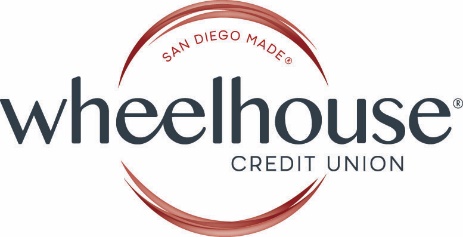 	Phone: 	(619) 318-0318	Email: 	jfaucher@wheelhousecu.comPRESS RELEASEWheelhouse Credit Union Names Michael Glogowski as Chief Information OfficerSan Diego, CA – November 16, 2021 – Wheelhouse Credit Union (Wheelhouse) announced today that Michael Glogowski has been named Chief Information Officer for the credit union. Reporting to Wheelhouse President/CEO Lisa Paul-Hill, he will lead all aspects of the credit union’s enterprise technologies and strategies. Glogowski brings more than three decades of technology leadership to his new role, where he will focus on leveraging technology to increase member convenience and service quality through expanded product and support capabilities. Glogowski has served as Vice President of Information Technology and Information Security Officer at Wheelhouse since 2017. In this role, he established the technology direction for the credit union and led Wheelhouse through successful Digital Banking and Core conversions to deliver greater automation and flexibility.“Michael has been a key member of our leadership team for the last four years, using his extensive expertise and experience to significantly enhance our technology offerings to better serve and support members,” said Wheelhouse President/CEO Lisa Paul-Hill. “I know he will bring even more value to Wheelhouse and our members in his new role, and look forward to working with him as he leads our technology strategies.” A 20-year credit union industry veteran, Glogowski served as Vice President of Technology at AllSouth Federal Credit Union, managing the technology for 23 branches and 71 ATMs, prior to joining Wheelhouse. He also was Vice President of Information Technology Services at North Island Credit Union and Network Manager for Civil Service. He began his technology career as a Data Systems Technician for the United States Navy where he completed three tours of Desert Storm/Desert Shield. He served the majority of his Navy career onboard the USS Thach (FFG-43), and was honorably discharged in 1995. Glogowski received a Bachelor of Science degree in Information Systems from University of Phoenix and earned an MBA from Washington State University.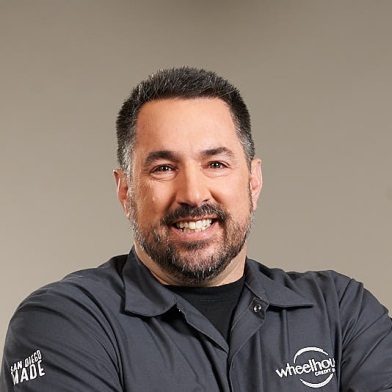 Michael Glogowski has been named Chief Information Officer for the credit union.About Wheelhouse Credit UnionWheelhouse Credit Union (formerly San Diego Metropolitan Credit Union) is a federally insured, state chartered credit union founded in 1934 serving more than 29,000 community members in the greater San Diego area. Wheelhouse is “San Diego Made and Proud,” providing a full suite of consumer banking services and a comprehensive set of Energy-Efficient and Solar Loan products for the conscientious San Diegan. The Credit Union is committed to helping its Members succeed while supporting initiatives that help San Diego thrive. Please visit wheelhousecu.com for more information, or follow the Credit Union on Instagram®, Facebook® and Twitter®.#  #  #